I N   C O N F I D E N C ECabinet Legislation Committee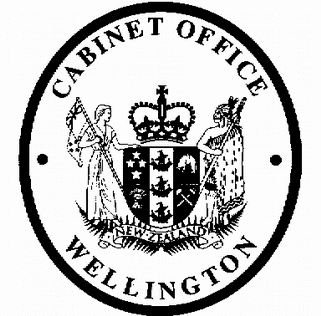 Minute of DecisionLEG-19-MIN-0193This document contains information for the New Zealand Cabinet. It must be treated in confidence and handled in accordance with any security classification, or other endorsement. The information can only be released, including under the Official Information Act 1982, by persons with the appropriate authority.Student Loan Scheme (Repayment Threshold) Regulations 2019Portfolio	RevenueOn 3 December 2019, the Cabinet Legislation Committee:noted that on 30 November 2016, the previous government agreed to the methodology for calculating the student loan repayment threshold and funding changes for 2018/19 and out- years [LEG-16-MIN-0163];noted that an Order in Council is required under section 215(a) of the Student Loan Scheme Act 2011 to set the student loan income repayment threshold;noted that the Student Loan Scheme (Repayment Threshold) Regulations 2019 will increase the student loan repayment threshold to $20,020 for the 2020/21 tax year;authorised the submission to the Executive Council of the Student Loan Scheme (Repayment Threshold) Regulations 2019 [PCO 22509/2.0];noted that the Regulations come into force on 1 April 2020.Gerrard Carter Committee SecretaryPresent:	Officials present from:Hon Chris Hipkins (Chair) Hon Stuart NashHon Iain Lees-Galloway Hon Kris FaafoiHon Tracey Martin Hon Ron MarkHon Julie Ann Genter Hon Eugenie SageMichael Wood MP (Senior Government Whip)Officials Committee for LEGHard-copy distribution:Minister of Revenue1I N   C O N F I D E N C E